Mach aus jedem Song ein LiebesliedValentinstag mit SennheiserWedemark, 2. Februar 2021 – All you need is love… und vielleicht ein bisschen Musik. Gefühle sind schwer in Worte zu fassen – warum lassen wir also am Valentinstag nicht mal die Musik sprechen? Mit einer persönlichen Playlist und dem passenden Kopfhörer wird jeder Song zum Liebeslied. Unter den verschiedenen Modellen von Sennheiser ist für jedes Budget, jeden Wunsch und jede Stimmung das passende Geschenk für die Liebsten dabei und mit dem herausragenden Sound hält die Romantik auch über den Valentinstag hinaus an.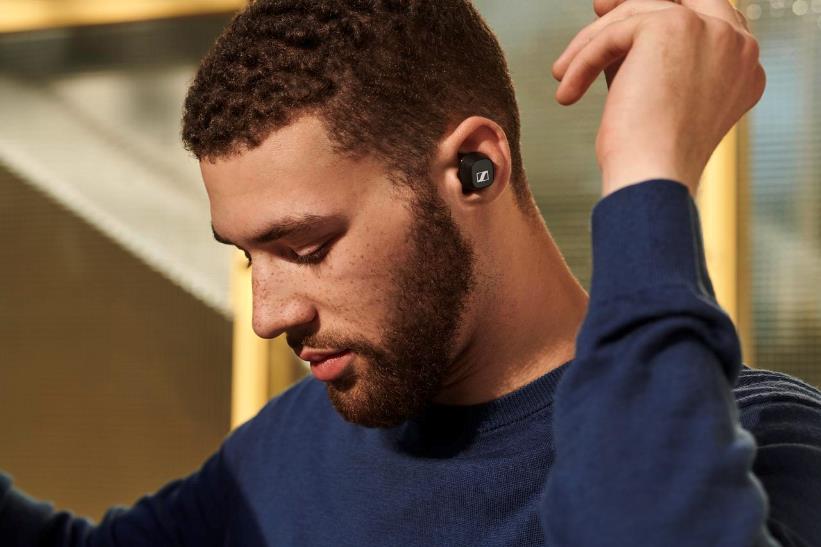 Kopfhörer für MusikliebhaberCX 400BT True WirelessHerausragender Klang dank der dynamischen 7-mm-Wandler von SennheiserPersonalisierter Sound mit integriertem Equalizer Anpassbare Touch-Bedienung7 Stunden Akkulaufzeit (+13 Stunden über die Transportbox)Erhältlich in Schwarz und WeißAktueller Aktionspreis: 99 EuroTrue Wireless Ohrhörer zum Niederknien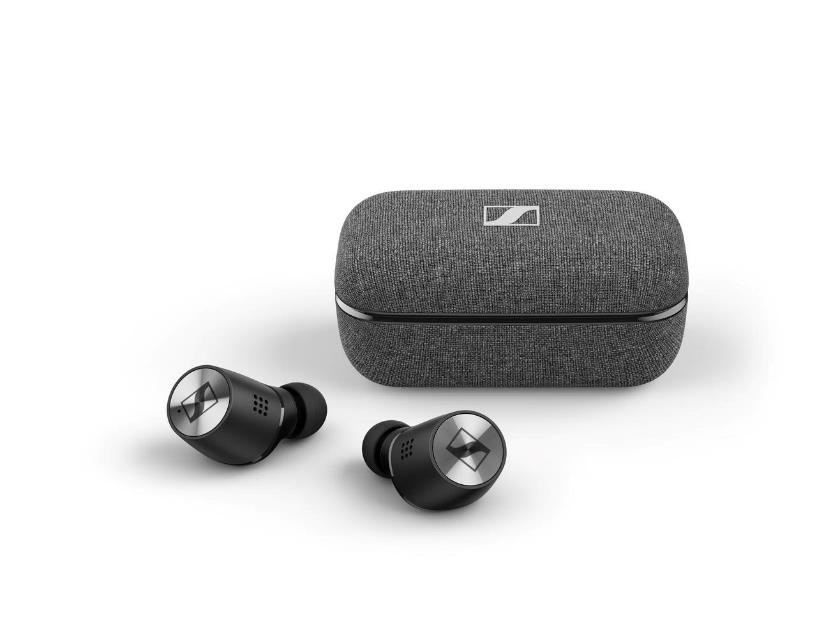 MOMENTUM True Wireless 2Ausgezeichneter Klang mit den dynamischen 7-mm-Wandlern Aktive GeräuschunterdrückungTransparent Hearing-FunktionAnpassbare Touch-BedienungSmart Pause-FunktionHochwertige Verarbeitung7 Stunden Akkulaufzeit (+21 Stunden über die Transportbox)Erhältlich in Schwarz und WeißUVP: 299 Euro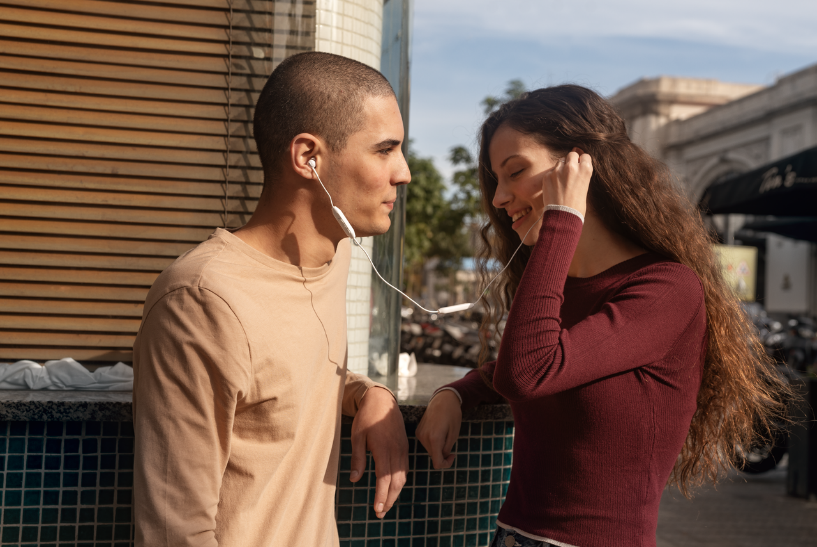 Große Freude bei kleinem BudgetCX 150BTPerfektes Preis-Leistungs-Verhältnis für Audioqualität, Komfort und LanglebigkeitBluetooth 5.0 TechnologieAAC und SBC Codec Support10 Stunden Akkulaufzeit und einfach über USB-C zu ladenErhältlich in Schwarz und WeißUVP: 69 Euro
Audioheld des Alltags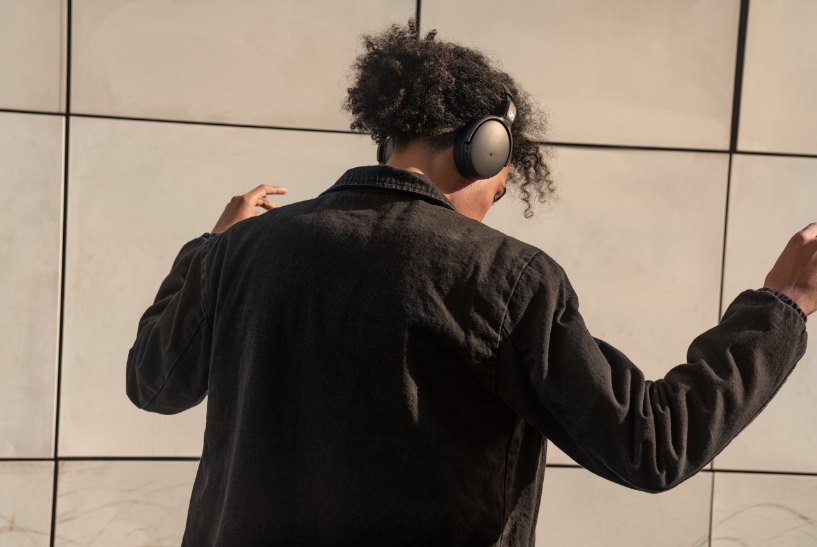 HD 350BTIndividualisierbarer Sound über die Smart-Control-App von SennheiserBluetooth 5.0 TechnologieUnterstützung AAC, AptX™ und AptX™ Low Latency CodecsBeeindruckende Akkulaufzeit von 30 StundenErgonomischer Komfort und minimalistischer LookErhältlich in Schwarz und WeißUVP: 99 EuroIn einer Oase der Stille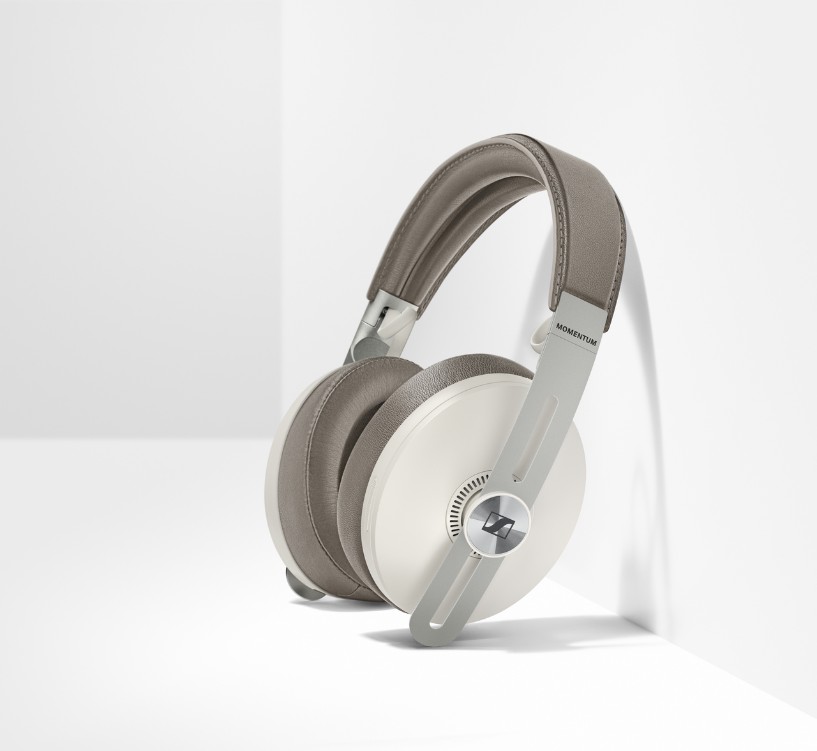 MOMENTUM WIRELESSÜberragender Klang3 unterschiedliche Modi zur Geräuschunterdrückung Transparent Hearing-FunktionAuto On/Off und Smart PauseLuxuriöses Design mit weichem Leder an Ohrpolstern und Kopfbügeln17 Stunden AkkulaufzeitTILE Bluetooth TrackerErhältlich in Schwarz und SandweißUVP: 399 Euro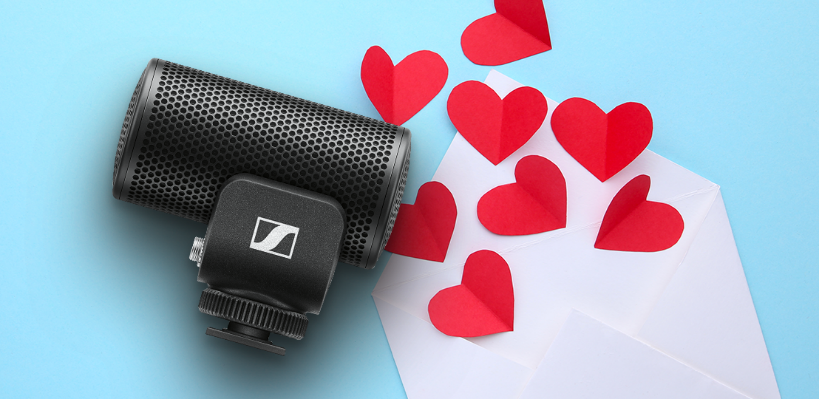 Das Geschenk für PerfektionistenMKE 200Richtmikrofon für optimierte Tonaufnahmen an der Kamera für kreative Paarekompaktes, schlankes DesignWindschutz und integrierte Schwing-halterung zur GeräuschminimierungAustauschbare 3,5 mm-TRS- und TRRS-Anschlüsse für DSLR/DSLM und MobilgeräteStandardmäßiger Cold-Shoe-Mount für universellen EinsatzBetrieb ohne BatterieUVP: 99 EuroÜber Sennheiser Die Zukunft der Audio-Welt zu gestalten und für Kunden einzigartige Sound-Erlebnisse zu schaffen – dieser Anspruch eint Sennheiser Mitarbeiter und Partner weltweit. Das unabhängige Familienunternehmen, das in der dritten Generation von Dr. Andreas Sennheiser und Daniel Sennheiser geführt wird, ist heute einer der führenden Hersteller von Kopfhörern, Lautsprechern, Mikrofonen und drahtloser Übertragungstechnik. Der Umsatz der Sennheiser-Gruppe lag 2019 bei 756,7 Millionen Euro.  www.sennheiser.comPressekontakt DACH		Globaler PressekontaktSennheiser electronic GmbH & Co. KG 		Sennheiser electronic GmbH & Co. KGAlisa Lönneker					Jacqueline GusmagCommunications Manager DACH Consumer	Communications Manager ConsumerT +49 (0)5130 600-1439				T +49 (0)5130 600-1540alisa.loenneker@Sennheiser.com			jacqueline.gusmag@sennheiser.com